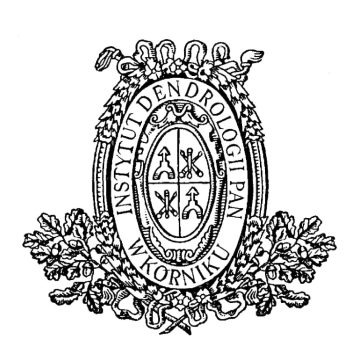 POLSKA AKADEMIA NAUK INSTYTUT DENDROLOGII W KÓRNIKU             62-035 KÓRNIK, ul. Parkowa 5,              tel. 61-8170-033;  fax. 61-8170-166;             www.idpan.poznan.pl      e-mail: idkornik@man.poznan.pl    OGŁOSZENIEO ZAMÓWIENIU  NA  WYKONANIE USŁUGI (zaproszenie do składania ofert)o wartości szacunkowej nie przekraczającej progu stosowania ustawy z dnia 29 stycznia 2004 r.  Prawo zamówień publicznych (Dz. U. z 2013 r. poz. 907, 984, 1047, 1473 oraz z 2014 r. poz. 423, 768, 811, 915, 1146, 1232 i z 2015 r. poz. 349, 478, 605.), prowadzonym zgodnie z regulaminem udzielania przez Instytut Dendrologii Polskiej Akademii Nauk zamówień publicznych do kwoty nie przekraczającej równowartości 30 000 euro z dnia 21 października 2015 r. Przedmiotem postępowania jest wykonanie prac z zakresu pozyskania drewna w Lesie Doświadczalnym  Zwierzyniec Instytutu Dendrologii Polskiej Akademii Nauk. Opis zamówienia:Wykonanie prac z zakresu pozyskania drewna w Lesie Doświadczalnym Zwierzyniec wg poniższego wykazu:Pozyskanie drewnaPrace polegające na wycięciu drzew pilarkami, wyrobieniu sortymentów przy pniu wg obowiązujących norm tj.  PN-92 D-9500 surowiec drzewny – pomiar, obliczanie miąższości i cechowanie, PN-92 D-02002 surowiec drzewny – podział, terminologia i  symbole, PN-92 D-95017 drewno wielkowymiarowe iglaste, PN-925008   drewno wielkowymiarowe liściaste, PN D-95018  drewno średniowymiarowe, PN-91 D-95019 drewno małowymiarowe oraz obowiązującej instrukcji bezpieczeństwa  i higieny pracy przy wykonywaniu podstawowych prac z zakresu gospodarki leśnej (Zarządzenie nr 19 Dyrektora Generalnego Lasów Państwowych z dnia 14 lipca 1997 r.) i  rozporządzenia Ministra Środowiska z 24.08.2006 r. w sprawie bezpieczeństwa i higieny pracy przy wykonywaniu niektórych prac z zakresu gospodarki leśnej – Dz. U. Nr 161 z dnia 08.09.2006r. Stawka za prace przy pozyskaniu drewna obejmuje również pomiar drewna dłużycowego i kłodowego oraz łupanie drewna stosowego oraz uprzątnięcie gałęzi i odpadów poeksploatacyjnych przy drogach, szlakach komunikacyjnych oraz z pól.Zrywka drewnaPrace polegające na przemieszczeniu wyrobionego do najbliższej drogi wywozowej wskazanej przez działającego w imieniu Zamawiającego przedstawiciela określonego w zleceniu. Zerwane drewno dłużycowe należy mygłować na legarach, a drewno stosowe ułożyć w stosy na legarach w miejscach umożliwiających całoroczny wywóz. Prace muszą być wykonane zgodnie z instrukcją  bezpieczeństwa i higieny pracy przy wykonywaniu podstawowych prac z zakresu gospodarki leśnej (Zarządzenie nr 19 Dyrektora Generalnego Lasów Państwowych z dnia 14 lipca 1997r.) oraz  rozporządzeniem Ministra Środowiska z dn. 24.08.2006r. w sprawie bezpieczeństwa i higieny pracy przy wykonywaniu niektórych prac z zakresu gospodarki leśnej – Dz. U. Nr 161 z dnia 08.09.2006 r. Prace powyższe należy prowadzić po wyznaczonych szlakach zrywkowych z ochroną nalotów, podszytów i podrostów, gleby i pni drzew. Wykonujący zrywkę drewna zobowiązany jest do naprawy dróg spowodowanych  zrywką drewna. Do zrywki dopuszczone zostaną ciągniki specjalistyczne leśne oraz rolnicze o minimalnej mocy  przystosowane do pracy w warunkach leśnych a na powierzchniach TWP w pierwszym nawrocie dopuszcza się zrywkę nasiębierną lub konną. Średnia odległość zrywki wynosi około .Pozostałe prace z pozyskaniaPorządkowanie dróg z wyłączeniem porządkowania nie spowodowanego prowadzonym pozyskaniem drewna i ich drobne remonty oraz inne prace spowodowane np. niesprzyjającymi warunkami atmosferycznymi. Prace ciągnikiem przy wyciąganiu samochodów do wywozu drewna w ciężkich warunkach terenowych, pomoc przy ścince drzew trudnych lub inne nieprzewidziane powyżej. Prace inne ciągnikiem (grupa czynności GODZ CH) obejmują prace nie wymienione w innym opisie prac, w zależności od potrzeb wykonywane przy użyciu ciągnika z przyczepą lub innym urządzeniem zawieszonym lub ciągnionym.W przypadku prac rozliczanych poprzez roboczogodziny stosuje się podział na strefy trudności.Składowe norm czasu z katalogów, poza czasem wykonania pracy właściwejNormy czasu z katalogów, poza czasem wykonania pracy właściwej, określonej w katalogu (zgodnej z obowiązującymi w Lasach Państwowych Zasadami) obejmują również czasy uzupełniające związane z:zapoznaniem się z pracą i wysłuchaniem instruktażu,doniesieniem i odniesieniem narzędzi, materiału sadzeniowego, nasion itp.,ostrzeniem lub wymianą zużytych narzędzi,przerwami na odpoczynek i potrzeby fizjologiczne,przygotowaniem sprzętu do pracy,drobnymi naprawami sprzętu, uzupełnieniem paliwa itp.,innymi pracami pomocniczymi wykonywanymi na powierzchni roboczej.Termin realizacji zamówienia – do końca października 2017 roku, wg terminów uzgodnionych z Zamawiającym.Termin związania oferty – 14 dni.Oferty wg wzoru stanowiącego zał. nr 1 powinny zawierać: proponowaną cenę na wszystkie elementy zamówienia ujęte w opisie oddzielnie dla zadań. Przed podpisaniem umowy Wykonawca dostarczy oświadczenie, że nie podlega wykluczeniu na podstawie art. 22 i 24  przywołanej powyżej ustawy i wypis z odpowiedniego rejestru o działalności gospodarczej potwierdzony za zgodność z oryginałem.Cenę za wykonanie zamówienia Wykonawca określi w złotych z dokładnością do dwóch miejsc po przecinku na wszystkie elementy zamówienia. Zamawiający w celu ustalenia, czy oferta zawiera rażąco niską cenę w stosunku do przedmiotu zamówienia, może zwrócić się do wykonawcy o udzielenie w określonym terminie wyjaśnień dotyczących elementów oferty mających wpływ na wysokość ceny. Zastosowanie przez wykonawcę stawki podatku VAT od towarów i usług niezgodnego z przepisami ustawy o podatku od towarów i usług oraz podatku akcyzowego z 11.03.2004 r. (Dz. U. 04.54.535 z póź. zm.) spowoduje odrzucenie oferty. Cena powinna zawierać wszystkie koszty realizacji zamówienia.Kryterium wyboru oferty jest cena brutto.Z Wykonawcą, którego oferta zostanie uznana za najkorzystniejszą zostanie podpisana umowa wg wzoru załącznika nr 1 do ogłoszenia.Zamawiający zastrzega sobie prawo unieważnienia postępowania bez podania przyczyny. Od tej decyzji nie przysługują środki odwoławcze.Miejsce oraz termin składania i otwarcia ofert: oferty należy składać w zamkniętych kopertach z dopiskiem: „Wykonanie prac z zakresu pozyskania drewna w Lesie Doświadczalnym  Zwierzyniec ogłoszenie nr 31/30000/2017” do 18 lipca 2017 roku w sekretariacie nr pokoju 103 Instytutu do godz. 1300 lub przesłać pocztą elektroniczną na adres: idadmin@man.poznan.pl .Wynik postępowania zostanie ogłoszony na stronie internetowej Zamawiającego: www.idpan.poznan.pl/bipOsobą do kontaktu w sprawach formalno-proceduralnych Radosław Rakowski nr tel.: 
575 771 655 e-mail: idadmin@man.poznan.pl w godzinach od 730 do 1530, a w sprawach merytorycznych inż. Andrzej Niemir tel. 669 121 351 w godzinach od 730 do 1530.Kórnik, 11 lipca 2017 r.Dyrektor Instytutuprof. dr hab. Jacek OleksynZałączniki: Nr 1 wzór oferty,Nr 2 wzór umowy,Nr 3 wzór protokołu odbioruZał. nr 1do ogłoszenia o zamówienie z 11.07.2017 r.Wzór ofertyNazwa oferenta: …………………….………………………………………Data ……………………….adres: ……………………………….tel.      ……………………………….e-mail: ………………………………FORMULARZ CENOWY DO USŁUG LEŚNYCH – POZYSKANIE DREWNA W LESIE DOŚWIADCZALNYM ZWIERZYNIECCałość zamówienia oferujemy wykonać za kwotę …………………………..plus VAT w wysokości………………….Słownie kwota netto	 ...............................................................................................................złSłownie kwota brutto	 ...............................................................................................................zł                                                                                                          …………………………………………                                                                                        (miejscowość, podpis)Zał. nr 2do ogłoszenia o zamówienie z 11.07.2017 r.WzórUmowa nr ................/............Zawarta dnia ............................... w Kórniku pomiędzy, Instytutem Dendrologii Polskiej Akademii Nauk   reprezentowanym przez Dyrektor Instytutu prof. dr. hab. Jacka Oleksynazwanym w treści umowy ,,Zamawiającym”,a .......................................................................................................................................................zwanym w dalszej treści umowy ,,Wykonawcą” została zawarta umowa następującej treści:§ 1Wobec wyboru Wykonawcy przez Zamawiającego po przeprowadzeniu postępowania w trybie zapytania ofertowego, strony zawierają umowę o następującej treści: Zamawiający zleca, a Wykonawca przyjmuje do wykonania zadania gospodarcze - wykonanie usług leśnych w zakresie pozyskania drewna w roku 2017 w Lesie Doświadczalnym  Zwierzyniec Instytutu Dendrologii Polskiej Akademii Nauk ujęte w złożonej ofercie z dnia…….. stanowiącej załącznik nr 1 do niniejszej umowy. Prace wymienione w załączniku nr 1 będą wykonane zgodnie z zobowiązaniami określonymi w ofercie i obowiązującymi przepisami.Wynagrodzenie brutto za wykonanie usługi wynosi do kwoty .....................zł, słownie złotych ...................................................................................................................... . Strony przewidują udzielenie zamówień uzupełniających, których wartość nie przekroczy 50% wartości niniejszej umowy. Zamówienia uzupełniające mogą być udzielone w okresie 3 lat od udzielenia zamówienia podstawowego a ich wartość będzie obliczona w oparciu o stawki jednostkowe wymienione w ofercie.Kwota netto wynagrodzenia  jest niezmienna, obejmuje wszelkie roboty, narzuty i dodatki dla Wykonawcy oraz wszystkie koszty towarzyszące przygotowaniu i realizacji robót ponoszone przez Wykonawcę i nie będzie podlegać żadnym zmianom z uwzględnieniem postanowień § 2.Strony przyjmują zasadę, że należny podatek VAT naliczony zostanie do ceny netto w fakturze zgodnie z obowiązującym prawem w dniu wystawienia faktury. § 2Strony ustalają, że dopuszczają redukcję zakresu zadań do wykonania, a zmniejszenie wynagrodzenia będzie obliczone w oparciu o stawki jednostkowe wymienione w ofercie z uwzględnieniem ilości rzeczywiście wykonanych prac.W przypadku, o którym mowa w p.1 Wykonawca może żądać wyłącznie wynagrodzenia należnego za rzeczywiście wykonaną część umowy.Zamawiający zastrzega sobie prawo do zmiany lokalizacji zadań, będących przedmiotem umowy w przypadkach wystąpienia okoliczności uzasadniających odstąpienie od danego zabiegu w danej lokalizacji.§ 3Termin rozpoczęcia prac objętych umową ………………. 2017 r.Termin zakończenia prac objętych umową 31 październik 2017 r.Szczegółowe terminy oraz kolejność wykonania poszczególnych prac podanych w formularzu cenowym oferty określone zostaną w protokole zleceniu robót, wg wzoru stanowiącego zał. nr 3, do wykonania sporządzonym przez Zamawiającego.Strony wyznaczają niniejszym swoich przedstawicieli uprawnionych do podejmowania decyzji w zakresie wyznaczonym przez § 1 tej umowy.Przedstawicielem ZAMAWIAJĄCEGO będzie inż. ……………………..Przedstawicielem WYKONAWCY będzie ................................................Terminy wykonania poszczególnych prac określone w w/w protokóle nie mogą wykraczać poza daty określone w punktach 1 i 2, mają też uwzględniać realny czas niezbędny do ich wykonania i nie mogą być przekazane Wykonawcy w terminie krótszym niż 3 dni przed wymaganym terminem rozpoczęcia wykonania zadania. W przypadku udzielania zamówień uzupełniających terminy ich wykonania zostaną uzgodnione przez strony odrębnie.§ 4Odbiór ilościowo-jakościowy wykonanych prac dokonywany będzie przez osoby wymienione w § 3 na druku protokołu odbioru robót z uwzględnieniem zapisu § 9 ust. 1 i 3. Wykonawca, po wykonaniu prac na każdej pozycji ma obowiązek, przed jej opuszczeniem dokonać uporządkowania terenu i oczyszczenia miejsca pracy z wszelkiego typu śmieci oraz naprawić nawierzchnię i profil drogi uszkodzonej w wyniku realizacji zamówienia.Przedstawiciel Zamawiającego wymieniony w § 3 podpisze protokół odbioru prac po wypełnieniu przez Wykonawcę postanowień zawartych w ust. 2 niniejszego paragrafu.Protokół odbioru robót jest podstawą do wystawienia faktury za wykonaną przez Wykonawcę usługę.§ 5Dopuszcza się rozliczanie wykonanych prac fakturami częściowymi na podstawie dokumentów określonych w § 3 pkt.3 i § 4.§ 6Zamawiający zobowiązuje się płacić przelewem Wykonawcy należności za wykonane prace w terminie 14 dni od daty złożenia faktury wystawionej na podstawie obustronnie podpisanego protokołu odbioru robót .Przelewy będą dokonywane na rachunek bankowy wskazany w fakturze.§ 7Wykonawca nie może przenieść na osobę trzecią praw i obowiązków wynikających z niniejszej umowy.Wykonawca nie może zaangażować do wykonania umowy podwykonawców, którzy nie byli wymienieni w ofercie Wykonawcy na wykonanie zamówienia, bez uprzedniej zgody Zamawiającego wyrażonej na piśmie.Wykonawca zapewnia, że podwykonawcy będą przestrzegać wszelkich postanowień umowy.Wykonawca jest zobowiązany do terminowej regulacji zobowiązań wobec podwykonawców, a Zamawiający nie ponosi żadnej odpowiedzialności z tytułu rozliczeń Wykonawcy z podwykonawcami.§ 8W przypadku stwierdzenia, przy odbiorze prac, istotnych usterek w wykonaniu przedmiotu umowy, Zamawiający może odmówić przyjęcia prac wykonanych wadliwie, do czasu usunięcia usterek.Zamawiający może, po bezskutecznym upływie wyznaczonego na usunięcie usterek terminu, powierzyć poprawienie prac innej firmie na koszt Wykonawcy.§ 9Wykonawca, w przypadku opóźnienia w wykonaniu prac, zapłaci Zamawiającemu kary umowne w wysokości 0,5 % wartości przedmiotu umowy, za każdy dzień zwłoki liczonej po upływie 7 dni od terminu podanego w protokole zlecenia robót do wykonania.W przypadku opóźnienia w regulowaniu należności za wykonane prace przez Zamawiającego, Wykonawca ma prawo do naliczania i egzekwowania ustawowych odsetek, a także do rozwiązania umowy ze skutkiem natychmiastowym, z winy Zamawiającego, w przypadku opóźnienia w regulowaniu należności przekraczającej 30 dni od wystawienia faktury.W trakcie realizacji przedmiotu zamówienia w zakresie pozyskania i zrywki Wykonawca nie może powodować uszkodzeń drzew stojących. Spowodowanie uszkodzeń drzew w drzewostanie powyżej 3 %/ha na powierzchni objętej usługą daje Zamawiającemu prawo do naliczenia kar umownych w wysokości 25 zł za każde uszkodzone drzewo ponad ilość dopuszczalną.Zamawiającemu i Wykonawcy przysługuje prawo dochodzenia odszkodowania na zasadach ogólnych kodeksu cywilnego.Potrącenie kar umownych, o których mowa w ust. 1 i 3 § 9 nastąpi z bieżącej faktury za wykonane usługi, objęte odbiorem prac.§ 10Wykonawca zobowiązany jest, pod rygorem rozwiązania umowy z jego winy ze skutkiem natychmiastowym, do przestrzegania technologii wykonania prac zgodnej ze złożoną ofertą, przepisów bhp (między innymi art.207 § 1-3 kodeksu pracy oraz rozporządzenia Ministra Środowiska z dn. 24.08.2006r. w sprawie bezpieczeństwa i higieny pracy przy wykonywaniu niektórych prac z zakresu gospodarki leśnej – Dz. U. Nr 161 z dnia 08.09.2006r.) i obowiązujących w Lasach Państwowych przepisów przeciwpożarowych. W przypadku wykonania prac niezgodnie z obowiązująca technologią Wykonawca ponosi pełną odpowiedzialność materialną za wyrządzone takim działaniem szkody.§ 11Nie realizowanie postanowień niniejszej umowy może być podstawą do jej rozwiązania ze skutkiem natychmiastowym przez każdą ze stron.§ 12W razie zaistnienia istotnej zmiany okoliczności powodującej, że wykonanie umowy nie leży w interesie publicznym, czego nie można było przewidzieć w chwili zawarcia niniejszej umowy, Zamawiający może odstąpić od umowy w terminie 30 dni od powzięcia wiadomości o tych okolicznościach.§ 13W przypadku zaistnienia klęsk żywiołowych wykonawca zobowiązuje się do świadczenia usług (w ludziach i sprzęcie) na terenie Lasu Doświadczalnego, działając na polecenie prowadzącego akcję ratowniczą za dodatkowym wynagrodzeniem.W okresie zagrożenia pożarowego Wykonawca zobowiązany jest do wyposażenia pracowników w podręczny sprzęt gaśniczy (szpadle).§ 14Za szkody spowodowane osobom trzecim odpowiada strona, która wyrządziła szkodę.§ 15Wszelkie zmiany niniejszej umowy wymagają formy pisemnej pod rygorem nieważności.§ 16W sprawach nie uregulowanych w niniejszej umowie mają zastosowanie przepisy kodeksu cywilnego.§ 17Integralną część umowy stanowi oferta z formularzem cenowym oraz SIWZ.§ 18Sprawy sporne rozstrzygać będzie sąd powszechny właściwy dla siedziby Zamawiającego.§ 19Umowa została sporządzona w 2 jednobrzmiących egzemplarzach, po jednym dla każdej ze stron.         ZAMAWIAJĄCY                                                   		WYKONAWCA Zał. nr 3	do ogłoszenia o zamówienie z 11.07.2017 r.                                                   WzórProtokół odbioru robótProtokół odbioru częściowego robót nr ………… z dnia ………………………usług wykonanych w okresie od …………….. do……………. na rzecz Instytutu Dendrologii PAN w Kórniku wg umowy nr …………………. z dnia…………………… Stwierdzam wykonania prac wyszczególnionych wniniejszym protokole i nie wnoszę zastrzeżeńdo jakości ich wykonania………………………………				…………………………….przedstawiciel zamawiającego				przedstawiciel wykonawcyKod CzynnościNazwa czynnościJednostka miaryIlośćCWDPNCałkowity wyrób drewna piłą – t nizinny – użytkowanie rębnem3357,28CWDPNCałkowity wyrób drewna piłą – t nizinny – użytkowanie przedrębnem3908,65ZMzrywka mechanicznam31265,93ZMGodz. CP (godz. Ciągnikowe przy pozyskiwaniu)h15Pozyskanie i zrywka drewnaPozyskanie i zrywka drewnaKod czynnościNazwa czynnościJednostka miaryIlośćStawka jednostkowaWartość nettoWARTOŚĆ VATWartość bruttoCWDPNcałkowity wyrób drewna piłą niziny - użytkowanie rębnem3357,28CWDPNcałkowity wyrób drewna piłą niziny - użytkowanie przedrębnem3908,65ZMzrywka mechanicznam31265,93ZMGODZ CPh15RAZEMRAZEMRAZEMRAZEMRAZEMNr porządkowy WODpozycja planuoddz./pododdz.sortymentgatunekilość [m3]